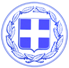       Κως, 2 Ιουνίου 2016ΔΕΛΤΙΟ ΤΥΠΟΥΔΗΜΟΣ ΚΩ : ‘’ Η νέα μεταφορά παράνομων μεταναστών και προσφύγων προκαλεί όλους τους Κώους’’Από το Γραφείο Τύπου του Δήμου Κω, εκδόθηκε η ακόλουθη ανακοίνωση:‘’ Η Κως , το μόνο που ζήτησε είναι να την αφήσουν ήσυχη για να δουλέψει και να συνεχίσει να αναπτύσσει τον τουρισμό της.Δυστυχώς κάποιοι επιμένουν να αντιμετωπίζουν με εκδικητική μανία το νησί μας. Τη στιγμή που προσπαθούμε να κλείσουμε τις πληγές του περασμένου καλοκαιριού, τη στιγμή που οι μεταναστευτικές ροές προς την Κω είναι μηδενικές, αυτοί συνεχίζουν να μας προκαλούν.Η νέα μεταφορά παράνομων μεταναστών και προσφύγων στην Κω από την Κρήτη μάλιστα, δεν είναι απλά μια άστοχη κίνηση. Είναι μια πράξη που προκαλεί όλους τους Κώους.Είναι σαφές ότι κάποιοι επιδιώκουν επεισόδεια για να τους δοθεί η δυνατότητα να δυσφημίσουν το νησί μας και για να φέρουν και άλλους , μετατρέποντας το σε έναν απέραντο καταυλισμό αφού όλοι όσοι είναι εδώ ή εισέρχονται στη χώρα, είναι πλέον εγκλωβισμένοι γιατί τα σύνορα δεν πρόκειται να ανοίξουν ποτέ.Δεν θα πέσουμε σε αυτή την παγίδα. Να είναι όμως βέβαιοι ότι δεν ξεχνάμε, οι ευθύνες έχουν ονοματεπώνυμο και θα καταλογιστούν.Ο Δήμος Κω απευθύνει σαφή προειδοποίηση προς τα αρμόδια όργανα της Πολιτείας. Η υπεύθυνη στάση μας που υπαγορεύεται από την ανάγκη να προστατεύσουμε τον τουρισμό μας, την εικόνα του νησιού μας και να μην υπάρξουν εντάσεις, δεν πρέπει να ερμηνεύεται ως αδυναμία.Δεν έχουμε μόνο το δίκιο με το μέρος μας, μαζί μας είναι και η συντριπτική πλειοψηφία των πολιτών.Η Κως είναι και θα παραμείνει τουριστικός προορισμός.’’	      Γραφείο Τύπου Δήμου Κω